	 У складу са чланом 20. став 1. тачка 8. Закона о локалној самоуправи („Сл. гласник РС, број 129/2007...47/2018),  чланом 69. и 70. Закона о енергетској ефикасности и рационалној употреби енергије  („Сл.гласник РС“,број 40/21), чланом 15. Правилника о суфинансирању мера енергетске санације породичних кућа путем уградње соларних панела за производњу електричне енергије за сопствене потребе  („Сл. лист општине Ивањица“, број 14/21),  Одлуке о буџету општине Ивањица за 2021. годину („Сл. лист општине Ивањица“, број 18/20), чланом 60. Статута општине Ивањица („Сл. лист општине Ивањица“, број 1/2019), Општинско веће општине Ивањица,   дана 16.12.2021. године, д о н о с иО  Д  Л  У  К  УО РАСПИСИВАЊУ ЈАВНОГ ПОЗИВА ЗА УЧЕШЋЕ ПРИВРЕДНИХ СУБЈЕКАТА У СПРОВОЂЕЊУ МЕРА ЕНЕРГЕТСКЕ САНАЦИЈЕ  У ДОМАЋИНСТВИМА  ПУТЕМ  УГРАДЊЕ СОЛАРНИХ ПАНЕЛА НА ТЕРИТОРИЈИ ОПШТИНЕ ИВАЊИЦА У 2021/22. ГОДИНИ 	I РАСПИСУЈЕ СЕ јавни позив  за учешће привредних субјеката у спровођењу мера енергетске санације у домаћинствима путем уградње соларних панела на територији општине Ивањица у 2021/22. години.           II  Суфинансирање унапређења енергетске ефикасности, у општини Ивањица,  у 2021/22. години, обезбеђено је у износу од 2.000.000,00 динара, од чега је 1.000.000,00  динара определила општина Ивањица, а 1.000.000,00  динара Министарство рударства и енергетике. Средства општине Ивањица за суфинансирање пројеката грађана обезбеђена су  Одлуком о буџету општине Ивањица за 2021. годину („Службени лист општине Ивањица“,  бр. 18/20),  у оквиру Програмска активност 0501-0001 Енергетски менаџмент,  функција 620 – развој заједнице, економска класификација 454 – Субвенције приватним предузећима.	    Укупна средства за  суфинансирање мера енергетске санације износе 2.000.000,00 динара ( два милиона  динара), што износи до  50% од вредности укупне инвестиције са ПДВ-ом за финансирање појединачних пројеката грађана.         III  Јавни позив ће бити објављен на званичној презентацији општине Ивањица, на огласној табли Општинске управе општина Ивањица и најављен у локалним медијима.          IV Одлуку објавити на ВЕБ-сајту општине Ивањица и „Службеном листу општине Ивањица“.                        ОПШТИНСКО ВЕЋЕ ОПШТИНЕ ИВАЊИЦА, 01 број: 401-31/2021                                                                                                                                              ПРЕДСЕДНИК ОПШТИНЕ                                                                                                                                                      Момчило МитровићНа основу члана 20. став 1. тачка 8. Закона о локалној самоуправи („Службени гласник РС“, број 129/07.... 47/18), члана 69. и 70. Закона о енергетској ефикасности и рационалној употреби енергије („Службени гласник РС“, број  40/21), члана 25. и члана 40. Закона о буџетском систему („Службени гласник РС“, број 154/09, 73/10... 72/19 и 149/20), члана 60. Статута општине Ивањица, („Службени лист општине Ивањица“, бр. 1/2019)  и Одлуке о финансијској подршци унапређењу енергетске ефикасности ( соларни панели) , породичних кућа  на територији општине Ивањица („Службени лист општине Ивањица“, број 10/2021) Општинско веће општине Ивањица,  на седници одржаној дана  16. децембра  2021. године, донело је ПРАВИЛНИК О СУФИНАНСИРАЊУ ЕНЕРГЕТСКЕ САНАЦИЈЕ ПОРОДИЧНИХ КУЋА ПУТЕМ УГРАДЊЕ СОЛАРНИХ ПАНЕЛА ЗА ПРОИЗВОДЊУ ЕЛЕКТРИЧНЕ ЕНЕРГИЈЕ ЗА СОПСТВЕНЕ ПОТРЕБЕI ОПШТЕ ОДРЕДБЕЧлан 1.Правилником о суфинансирању енергетске санације породичних кућа путем уградње соларних панела за производњу електричне енергије за сопствене потребе (у даљем тексту Правилник) уређује се: циљ спровођења енергетске санације; радови, опрема и извештаји које се суфинансирају и ближи услови за расподелу и коришћење средстава; учесници, начин њиховог учешћа и улоге; начин обезбеђивања финансијских средстава, проценат суфинансирања; начин и услови пријаве на јавни позив и критеријуми за селекцију привредних субјеката; начин и услови пријаве на јавни позив и критеријуми за селекцију грађана (домаћинстава); праћење реализације и извештавање.  Члан 2.Циљ спровођења енергетске санације породичних кућа путем уградње соларних панела за производњу електричне енергије за сопствене потребе је унапређење енергетске ефикасности у стамбеном сектору и повећано коришћење обновљивих извора енергије у домаћинствима на територији Општине Ивањица.Мере енергетске санације предвиђене овим Правилником спроводе се кроз сарадњу са привредним субјектима који се баве радовима на уградњи соларних панела за производњу електричне енергије, а крајњи корисници  бесповратних средстава су домаћинства на територији Општине ИвањицаФинансијска средстваЧлан 3.Средстава за суфинансирање енергетске санације из члана 6. овог Правилника опредељују се Одлуком о буџету Општине Ивањица за сваку буџетску годину у оквиру Програма 17 Енергетска ефикасност и обновљиви извори  енергије, Програмска активност 0501-0001 Енергетски менаџмент,  функција 620 – развој заједнице, економска класификација 454 – Субвенције приватним предузећима. Средстава за суфинансирање енергетске санације из члана 6. овог Правилника могу се обезбедити  кроз друге донације и субвенције из Буџета Републике Србије.Члан 4.Бесповратна средства за суфинансирање мере из члана 6. овог Правилника додељују се на основу јавног позива за домаћинстава у највишем износу до 50% од вредности укупне инвестиције са ПДВ-ом по појединачној пријави. Члан 5.Решење  о додели средстава грађанима доноси Општинско веће општине Ивањица на предлог Комисије за реализацију мера енергетске санације – соларни панели.Члан 6.Суфинансираће  се мера уградње соларних панела, пратећих носача панела, неопходне инсталације за производњу електричне енергије капацитета до и једнако 6  kW инсталисане снаге соларних панела за сопствене потребе, уградњe двосмерног мерног уређаја за мерење предате и примљене електричне енергије, израда неопходне техничке документације,  извештаја извођача радова о уградњи соларних панела и пратеће инсталације за производњу електричне енергије, као и извештаја о уградњи мерног места који је у складу са законом неопходан приликом прикључења на дистрибутивни систем.  Максимални износ бесповратних средстава  по 1 kW инсталисане снаге соларних панела капацитета до и једнако 6  kW  ће износити 70.000 динара и обухватиће се све радове, опрему и извештаје из става 1. овог члана.За соларне панеле капацитета преко 6  kW максимални износ бесповратних средстава биће исти као и за соларне панеле капацитета до 6  kW, а разлику до укупне вредности радова према предрачуну изабраног привредног субјекта сносиће грађанин. 		Критеријуми енергетске ефикасности се одређују јавним позивом за привредне субјекте.Прихватљиви трошковиЧлан 7.	Прихватљиви инвестициони трошкови су трошкови са урачунатим ПДВ-ом.Члан 8.Не прихватају се трошкови радова, набавка материјала и опрема који настану пре првог обиласка комисије за преглед и оцену поднетих захтева за суфинансирање пројеката енергетске ефикасности. Неприхватљиви трошкови – Трошкови који неће бити финансирани јавним позивом из буџета Општине Ивањица су:Трошкови који су у вези са набавком опреме: царински и административни трошковиТрошкови у вези са одобравањем и спровођењем кредитног задужења: трошкови одобравања кредита, трошкови камата, трошкови кредитног бироа, трошкови осигурања кредита и сл.Рефундација трошкова за већ набављену опрему и извршене услуге (плаћене или испоручене)Набавка опреме коју подносилац захтева за бесповратна средства сам производи или за услуге које  подносилац захтева сам извршава Други трошкове који нису у складу са енергетском санацијом.II КОРИСНИЦИ СРЕДСТАВАЧлан 9.Директни корисници средстава за реализацију енергетске санације су привредни субјекти. Привредни субјекти су дужни да крајним корисницима испоруче материјале и опрему одговарајућег квалитета и изврше услуге у складу са одредбама уговора и у договореним роковима.Члан 10.Крајњи корисници бесповратних средстава су домаћинства.III   ИМЕНОВАЊЕ И НАДЛЕЖНОСТИ КОМИСИЈЕЧлан 11.Општинско веће општине Ивањица доноси Решење о образовању комисије за реализацију мера енергетске санације – соларни панели  (у даљем тексту Комисија).Јавни позиви за суфинансирање енергетске санације у име Општинског већа општине Ивањица спроводи Комисија.Решењем о образовању Комисије утврђују се: број чланова Комисије, основни подаци о члановима Комисије (име и презиме, назив радног места), основни задаци  и друга питања од значаја за рад Комисије. Чланови Комисије за свој рад имају право на накнаду.Члан 12.Основни задаци Комисије нарочито обухватају:Припрема конкурсне документације за привредне субјекте и домаћинства (јавни позив, образац пријаве, и друго ).Оглашавање јавних позива и пратеће документације  на огласној табли и званичној интернет страници Општине Ивањица;Пријем и контрола приспелих захтева;Рангирање приспелих захтева и избор пријављених привредних субјеката и домаћинстава;Објављивање прелиминарне листе изабраних директних корисника и крајњих корисника на огласној табли и званичној интернет страници општине Ивањица, разматрање приговора на прелиминарну листу изабраних привредних субјеката и домаћинстава и доношење одлуке о приговору. Прелиминарна ранг листа крајњих корисника представља основ за теренски обилазак Комисије;Доношење коначне листе изабраних директних корисника и предлога коначне листе изабраних крајњих корисника којима је признато право на бесповратна средства;Израда предлога Уговора о спровођењу енергетске санације и Решења о коначној листи директних и крајњих корисника за спровођење енергетске санације, а које се финансирају из буџета општине Ивањица.Комисија је независна у свом раду. Комисија је дужна да  Општинском већу достави записнике и извештај о  раду.Теренски рад Комисије обухвата  најмање два најављена обиласка, и то:пре радова приликом евалуације пријаве ради оцене почетног стања објекта и веродостојности података из поднете пријаве, као  и оправданост  предложених радова на енергетској санацији; након спроведених радова ради утврђивања чињеничног стања по пријави завршетка радова.  Приликом теренског обиласка Комисија на лицу места врши преглед поднетих захтева, уз обавезно присуство подносиоца захтева, сачињава се Записник у два примерка, при чему један примерак остаје подносиоцу пријаве, а други задржава Комисија. Записник  садржи и технички извештај о постојећем стању објекта након реализованих радова.Комисија је дужна да приликом посете утврди да ли постоје индиције о незаконитим радњама или грубом кршењу уговорних обавеза затражи поступање у складу са одредбама уговора и законским оквиром.Комисија прати реализацију пројеката  енергетске санације и врши контролу њихове реализације. Праћење реализације обухвата:Обавезу директног/крајњег корисника средстава да обавештава Комисију о реализацији у роковима одређеним уговором и да омогући Комисији да изврши увид у релевантну документацију насталу у току реализације активности;Прикупљање информација од директног/крајњег корисника средстава;Друге активности предвиђене уговором;Припрему  извештаје о напретку и обавештавање надлежних органа и јавности.Члан 13.Рокови за реализацијурок за пријаву на Јавни позив за директне кориснике средстава је најмање 15 дана;евалуација пријава на Јавни позив директних корисника средстава и доношење прелиминарне ранг листе не може бити дужe од 15 дана;рок за пријаву крајњих корисника на Јавни позив је 30 дана;евалуација пријава крајњих корисника и доношење прелиминарне ранг листe крајњих корисника не може бити дужe од  15  дана;доношење коначне ранг листе директних / крајњих корисника не може бити дуже  од  15  дана од дана подношења последњег приговора.IV ПОСТУПАК ДОДЕЛЕ СРЕДСТАВАЧлан 14.Средства Општине Ивањица за суфинансирању енергетске санације, породичних кућа додељују се у складу са одредбама овог Правилника. Расподела средстава из става 1. овог члана обухвата расписивање јавног позива за привредне субјекте, прикупљање и комплетирање пријава на јавни позив, контролу формалне исправности и комплетности пријава, испуњености услова и оцењивање привредних субјеката ради утврђивање листе директних корисника и доношење акта о избору директних корисника, као и, расписивање јавног позива за грађане, прикупљање и комплетирање пријава, контролу формалне исправности и комплетности пријава, оцењивање ради утврђивања листе крајњих корисника на основу критеријума из јавног позива, доношење акта о избору крајњих корисника, реализацију и извештавање.Јавни позив за директне кориснике (привредне субјекте)Члан 15.Одлуку о расписивању јавног позива за избор директних корисника доноси Општинско веће општине Ивањица.  Јавни позив за избор директних корисника спроводи Комисија. Пријава подразумева подношење документације у року који је утврђен јавним позивом, а подноси се Комисији.Јавни позив из става 1. овог члана се обавезно објављује на интернет страници Општине, а најава јавног позива и у локалним медијима. Члан 16.На јавном позиву могу учествовати привредни субјекти који врше испоруку и радове на уградњи материјала, опреме и уређаја  и испуњавају следеће услове:да су уписани у регистар АПР-а, а регистровани су као привредна друштва или предузетници најмање  шест месеци од дана подношења пријаве,да над њима није покренут стечајни поступак или поступак ликвидације,да имају атесте за материјале и производеда имају запосленог или на неки други начин ангажованог инжењера електротехнике који поседује лиценцу у складу са законом којим се уређује изградња објеката, а који ће бити задужен за израду извештаја за уграђену инсталацију соларних панела за производњу електричне енергије  да дају гаранцију на инвертор од минимално 5 година и на соларне колекторе од минимално 10 година.  Садржај јавног позива за директне кориснике (привредне субјекте)Члан 17.Јавни позив из члана 15. овог Правилника садржи:правни основ за расписивање јавног позива, циљеве преузете из Правилника   на територији општине Ивањица, намену средстава, услове за учешће на конкурсу, документацију коју подносилац мора поднети уз пријавни образац,испуњеност услова из јавног позива, начин и рок подношења пријаве, начин објављивања одлуке о учешћу привредних субјеката у суфинансирању енергетске санације по јавном позиву,Пријава на јавни позив за директне кориснике (привредне субјекте)Члан 18.Пријава коју на јавни позив подноси привредни субјект садржи пријавни образац са приложеном документацијом.Пријавни образац се налази у прилогу јавног позива и садржи нарочито:опште податке о привредном субјекту;податке о законском заступнику;цену за комплетну кровну уградњу и опрему за соларну електрану  капацитета до и једнако  6 kW инсталисане снаге соларних панела, укључујући и уградњу и пратеће инсталације за производњу електричне енергије, уградњу двосмерног мерног уређаја за мерење предате и примљене електричне енергије, цену израде техничке документације која обухвата предмер и предрачун, као и извештаја о уградњи соларних панела и уградњи мерног места који је у складу са законом неопходан приликом прикључења на дистрибутивни систем. Цену дати по наведним ставкама а потребну опрему предвидети по Правилима о раду дистрибутивног система ОДС-а;изјаву да ће унети у уговор са грађанима спецификацију радова и обавезу израде извештаја  о уградњи соларних панела и пратеће инсталације за производњу електричне енергије и уградње. Критеријуми за рангирање директних корисника (привредних субјеката)Члан 19.Критеријуми за рангирање директних корисника  обухватају следеће:цену из члана 18. став 2. тачка 3).рок важења цена за меру коју конкуришу;рок важења гаранције на инвертор и соларне панеледруги критеријуми ближе дефинисани јавним позивом. Јавним позивом се одређује максимални број бодова по сваком од критеријума и број бодова по поткритеријумима, ако су поткритеријуми дефинисани у оквиру појединих критеријума.Укупан максимални број бодова по свим критеријумима и поткритеријумима примењеним на поједини Програм не може прећи 100.Оцењивање, утврђивање листе изабраних директних корисника и уговарањеЧлан 20.Оцењивање и рангирање приспелих пријава привредних субјеката врши се применом критеријума из члана 19. овог Правилника. Комисија разматра пријаве и у складу са условима Јавног позива, утврђује прелиминарну листу директних корисника.Прелиминарну листу директних корисника Комисија објављује на огласној табли Општине и званичној интернет страници Општине.Учесници Јавног позива имају право увида у поднете пријаве и приложену документацију по утврђивању прелиминарне листе директних корисника, у року од три дана од дана објављивања листе.На прелиминарну листу директних корисника учесници конкурса имају право приговора Комисији  у року од осам дана од дана њеног објављивања.Комисија је дужна да  размотра поднете приговоре на прелиминарну листу директних корисника као и да одлучи о истим   у року од 15 дана од дана његовог пријема. Након одлучивања о приговорима Општинско веће доноси  решење  о избору директних корисника у спровођењу мера енергетске санације чији је саставни део коначна ранг листа директних корисника.           Решење  Општинског већа општине Ивањица  о избору директних корисника у спровођењу мере  енергетске санације објављује се на огласној табли Општинске управе и званичној интернет страници Општине Ивањица.На основу правноснажног решења о додели бесповратних средстава крајњих корисника Председник општине закључује уговор о спровођењу мера енергетске санације. Уговор о  спровођењу мера  енергетске санације са директним корисницима потписује се након доношења Решења о коначној листи крајњих корисника за спровођење мера енергетске санације.Уколико се на први јавни позив за директне кориснике не јави ни један привредни субјект јавни позив се понавља.              Јавни позив за доделу бесповратних средстава грађанима (домаћинствима)Члан 21.Одлуку о расписивању јавног позива за доделу бесповратних средстава грађанима за енергетску санацију породичних кућа доноси Општинско веће општине Ивањица.Јавни позив за доделу бесповратних средстава грађанима спроводи Комисија. Грађани - учесници конкурса подносе пријаву Комисији. Пријава подразумева подношење  документације прописане јавним позивом  у року који је утврђен јавним позивом.Јавни позив из става 1. овог члана се обавезно објављује на огласној табли Општинске управе и званичној интернет страници Општине, а најава јавног позива и у свим локалним медијима. Конкурсна документација садржи:јавни позив;пријавни образац;потребна документација;  Члан 22.  Право учешћа на позиву  имају грађани који испуњавају следеће услове:да је подносилац пријаве власник (према решењу за порез) породичне куће на територији општине Ивањица; да поседује један од следећих доказа за стамбени објекат:доказ о изградњи објекта пре доношења прописа о изградњи,грађевинску дозволу добијену кроз редован поступак обезбеђења дозволе,грађевинску дозволу добијену из поступка легализације илирешење о озакоњењу.   доказ о измиреним обавезама по основу пореза на имовину на дан подношења пријаве,да је подносилац пријаве прикључен на дистрибутивни систем електричне енергије ( фотокопија рачуна за електричну енергију ), не прихватају се трошкови радова, набавке материјала и опреме који настану пре првог обиласка Комисије за преглед и оцену поднетих захтева за суфинансирање пројеката енергетске ефикасности,и други услови у складу са јавним позивом за грађане (домаћинства).Садржај Јавног позива за грађане (домаћинства)Члан 23.Јавни позив из члана 21. овог Правилника садржи:правни основ за расписивање јавног позива, циљеве преузете из Правилника, финансијски оквир, намену средстава, услове за учешће на јавном позиву, листу директних корисника преко којих се реализују радови на енергетској санацији,документацију коју подносилац мора поднети уз пријавни образац,начин на који општина Ивањица пружа додатне информације и помоћ подносиоцу пријаве у припреми и подношењу пријаве,начин и рок подношења пријаве, поступак одобравања средстава,начин објављивања одлуке о остваривању права на бесповратна средства грађанима за спровођење енергетске санације по јавном позиву.Пријава на јавни позив за крајње кориснике (грађане)Члан 24.Документацијa коју доставља грађанин подносилац пријаве при подношењу пријаве: потписан и попуњен Пријавни образац за суфинасирање енергетске ефикасности  са попуњеним подацима о мери за коју се конкурише;попуњен образац који се односи на стање грађевинских (фасадних) елемената и грејног система објекта;фотокопију личне карте или очитана лична карта подносиоца захтева; решење о утврђивању пореза на имовину;један од доказа за стамбени објекат из Јавног позива за крајње кориснике; фотокопију рачуна за утрошену електричну енергију за стамбени објекат  за који се конкурише, ради доказа о постојању прикључка на дистрибутивни систем;предмер и предрачун/ профактура за опрему са уградњом издата од привредног субјекта са листе директних корисника коју је објавила Општина;Фотокопија личне карте или очитана лична карта за сва физичка лица која живе у породичној кући или стану за који се подноси пријава; потписана изјава о сагласности да орган за потребе поступка може извршити увид, прибавити и обрадити податке о чињеницама о којима се води службена евиденција, а који су неопходни у поступку одлучивања;Изјава да ће уколико му се одобре бесповратна средства на основу Јавног позива и уколико поседује једнотарифни мерни уређај за електричну енергију, поднети захтев за прелазак на двотарифни мерни уређај; изјава о броју  чланова домаћинства оверена од стране надлежног органа    са фотокопијама  личних карата за сваког члана домаћинства и друга документа у складу са Јавним позивом.Општина ће обезбедити прибављање информације по службеној дужности за извод из листа непокретности, као и свих података о којима се води службена евиденција. Члан 25.Право учешћа на јавном позиву немају: власници стамбених објеката који су у претходном периоду користили средства Општине за сличне активности и иста оправдали ивласници стамбених објеката који су у претходне две године после достављања Решења о додели бесповратних средстава за сличне активности одустали од спровођења активности. Критеријуми за избор пројеката грађана  (домаћинства)Члан 26.Поступак за оцењивање пристиглих пријава и избор корисника средстава врши ће се на основу листе приоритета састављене бодовањем према критеријумима. Износи бодова по критеријумима биће дефинисани јавним позивом.         Као критеријум за бодовање, за све мере из става 1. овог члана, користи се К фактор заузетости површине, који представља количник укупне површине стамбеног објекта (из пореске пријаве) и броја корисника тог објекта.Јавним позивом се одређује максимални број бодова по сваком од критеријума и број бодова по поткритеријумима, ако су поткритеријуми дефинисани у оквиру појединих критеријума.Укупан максимални број бодова по свим критеријумима и поткритеријумима примењеним на поједини Програм не може прећи 100.Уколико се за грејање користе два или више различитих енергената, број бодова се рачуна као аритметичка средина бодова за наведене енергенте.Приликом бодовања столарије на објекту на коме се налази више врста столарије бодоваће се прозори чија је укупна површина највећа.Уколико се два захтева оцене са истим бројем бодова, предност имају подносиоци пријава чији је фактор искоришћавања површине К мањи.  Оцењивање, утврђивање листе и избор грађанаЧлан 27.Оцењивање и рангирање пројеката грађана врши се применом критеријума из члана 26. Комисија разматра пријаве и у складу са условима  из члана 26, утврђује прелиминарну ранг листу грађана на основу бодовања према критеријумима из члана 26. овог правилника.Листу из става 2. овог члана Комисија објављује на огласној табли Општинске управе  и званичној интернет страници Општине.Подносиоци пријава имају право увида у поднете пријаве и приложену документацију по утврђивању листе из става 2. овог члана у року од три дана од дана објављивања листе у складу са ставом 3. овог члана.На листу из става 2. овог члана подносиоци пријава имају право приговора Комисији  у року од осам дана од дана њеног објављивања. Приговор се подноси путем поште или  на писарници Општинске управе општине Ивањица.Комисија је дужна да размотри поднете приговоре на листу из става 2. овог члана као и да о истима одлучи  у року од 15 дана од дана његовог пријема након чега доноси   ревидирану прелиминарну листу. На основу  листе из става 6. овог члана Комисија врши теренски обилазак ради увида у стање стамбених објеката са те листе закључно са редним бројем подносиоца пријаве до којег су обезбеђена укупна средства за субвенционисање. Уколико је Комисија приликом теренског обиласка из става 7. овог члана утврдила да је подносилац пријаве дао неистините податке у пријави Комисија га елиминише из ревидиране прелиминарне листе и уместо њега спроводи теренски обилазак првог следећег на листи код кога није вршен теренски обилазак. Приликом теренског обиласка уз обавезно присуство подносиоца захтева комисија сачињава записник у два примерка, при чему један остаје подносиоцу пријаве, а један задржава Комисија.На основу записника из става 9. овог члана комисија сачињава коначну листу крајњих корисника.Листу из става 10. овог члана Комисија објављује на огласној табли Општине и званичној интернет страници Општине.На листу из става 10. овог члана  подносиоци пријава код којих је извршен теренски обилазак, имају право приговора Општинском већу у року од осам дана од дана објављивања коначне листе крајњих корисника. Приговор се подноси путем поште и на писарници Општинске управе општиен Ивањица.Општинско веће  је дужно да одлучи по приговорима из става 10. овог члана у року од 15 дана од дана пријема приговора.Општинско веће општине Ивањица  доноси Решење о додели бесповратних средстава крајњим корисницима за спровођење мера  енергетске санације,чије је саставни део коначна листа крајњих корисника, на основу чега се закључују уговори.Исплата средставаЧлан 28.Општина ће вршити пренос средстава искључиво привредним субјектима не грађанима, након што грађанин изврши уплату привредном субјекту целокупну  своју обавезу и након завршетка реализације мере. Услов да се пренесу средства привредном субјекту је потврда Комисије да су радови изведени како је предвиђено предмером и предрачуном који је грађанин предао када се пријавио за меру као и у складу са записником Комисије приликом првог изласка.Крајњи Корисник мора имати уредну документацију (рачуне и атесте) које ће доставити надлежној комисији.Општина ће вршити пренос средстава изабраним привредним субјектима у складу са закљученим уговором. Грађани ће сносити евентуалне додатне трошкове непредвиђених радова уколико је  сагласан са тим радовима и уколико укупни трошкови за изведене радове превазилазе укупан износ средстава по предрачуну извођача радоваКонтролу извршења уговорених обавеза извршиће надлежни органи који су задужени за урбанизам односно заштиту животне средине, у сарадњи са Комисијом.Уколико Корисник средстава није средства наменски утрошио, или радови нису изведени у складу са предмером и предрачуном који је грађанин поднео приликом пријаве општина Ивањица  неће уплатити средства додељена одлуком о додели бесповратних средстава из члана 27. став 14.Уколико из неког разлога грађанин не може да реализује набавку од одабраног привредног субјекта, има право да изврши набавку од другог приврдног субјекта са листе и да о томе, пре реализације набавке, обавести Комисију и достави јој нову профактуру/предрачун, с тим да износ не може бити већи од одобреног.VI ПРАЋЕЊЕ РЕАЛИЗАЦИЈЕ ЕНЕРГЕТСКЕ САНАЦИЈЕИзвештавањеЧлан 29.Комисија припрема Завршни извештај о спроведеним мерама  енергетским санацијама  и  подноси га Општинском већу. Јавност се информише о реализацији мера  енергетских санација  преко локалних медија и интернет странице Општине.Завршни извештај о спроведеним мерама  енергетске санацијама, који посебно садржи информације о спроведеним активностима и утрошеним финансијским средствима, уочене недостатке у имплементацији активности и њихове узроке, податке о уштеди енергије и смањењу емисије гасова са ефектом стаклене баште, подноси се Општинском већу  и објављује на интернет страници.  Директни корисници средстава који изводе радове на енергетској санацији дужни су да Комисији, у сваком моменту, омогуће контролу реализације активности и увид у сву потребну документацију.ОбјављивањеЧлан 30.Подаци и акти које Комисија објављују на  званичној интернет страници Општине Ивањица  морају се објавити и на огласној табли Општинске управе.Чување документацијеЧлан 31.Општинска управа општине Ивањица има обавезу да чува комплетну документацију насталу у поступку суфинансирања мера енергетске санације  у складу са важећим прописима.VII ПРЕЛАЗНЕ И ЗАВРШНЕ ОДРЕДБЕЧлан 32.Овај Правилник ступа на снагу даном доношења и биће објављен  у „Службеном листу Општине Ивањица».ОПШТИНСКО ВЕЋЕ ОПШТИНЕ ИВАЊИЦА, 01 број: 020-18/2021                                                                   ПРЕДСЕДНИК                                                                                     ОПШТИНСКОГ ВЕЋА                                                                                                                                                  Момчило Митровић    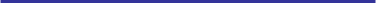            На основу  члана 60. Статута општине Ивањица ( „Службени лист општине Ивањица“ број 1/19), члана 5. Одлуке о финансијској подршци унапређењу енергетске ефикасности ( соларни панели)  породичних кућа на територији   општине Ивањица („Службени лист општине Ивањица“, број 10/21) и члана 11.  Правилника о суфинансирању мера енергетске санације породичних кућа путем уградње соларних панела за производњу електричне енергије за сопствене потребе  ( „Службени лист општине Ивањица“,  број 14 /21), Општинско веће општине  Ивањица, на седници одржаној 16. децембра 2021. године,  доносиРЕШЕЊЕО ОБРАЗОВАЊУ  КОМИСИЈЕ ЗА РЕАЛИЗАЦИЈУ МЕРА ЕНЕРГЕТСКЕ САНАЦИЈЕ – СОЛАРНИ ПАНЕЛИ	ИМЕНУЈУ СЕ чланови Комисије за реализацију мера енергетске санације – соларни панели  у следећем саставу:Иван Мојсиловић- дипломирани инжењер електротехнике, помоћник Председника општине за инфраструктуру, урбанизам и комуналне делатности, председник Комисије,Јована Богдановић – дипломирани правник, службеник ОУ распоређен на радно место Послови на учествовању у вођењу имовинско-правних послова у Одељењу за имовинско-правне и стамбене послове (звање: млађи саветник), члан,Ружица Дамљановић– дипломирани економиста, службеник ОУ распоређен на радно место ликвидатор, запослен у Одељењу за буџет и финансије (звање: млађи саветник), члан,Милка Каплановић – дипломирани економиста, службеник ОУ распоређен на радно место Координатор за локални економски развој у Одељењу за локални економски развој, инвестиције и грађевинске послове (звање: млађи саветник), члан,Мишко Парезановић- дипломирани грађевински инжењер, службеник ОУ распоређен на радно место Инжењер за одржавање путне инфраструктуре у Одељењу за локални економски развој, инвестиције и грађевинске послове (звање: млађи саветник), члан, Љубинка Принчевац – грађевински инжењер, службеник ОУ распоређен на радно место сарадник на оперативним пословима на озакоњењу и послови на коришћењу јавних површина  у Одељењу за урбанизам и комуналне послове (звање: сарадник), члан,Далибор Вранић– грађевински инжењер, службеник ОУ распоређен на радно место грађевински инспектор (звање: сарадник), члан.           Основни задаци Комисије нарочито обухватају:Припрема конкурсне документације за привредне субјекте и домаћинства (јавни позив, образац пријаве, и друго ).Оглашавање јавних позива и пратеће документације  на огласној табли и званичној интернет страници Општине Ивањица;Пријем и контрола приспелих захтева;Рангирање приспелих захтева и избор пријављених привредних субјеката и домаћинстава;Објављивање прелиминарне листе изабраних директних корисника и крајњих корисника на огласној табли и званичној интернет страници општине Ивањица, разматрање приговора на прелиминарну листу изабраних привредних субјеката и домаћинстава и доношење одлуке о приговору. Прелиминарна ранг листа крајњих корисника представља основ за теренски обилазак Комисије;Доношење коначне листе изабраних директних корисника и предлога коначне листе изабраних крајњих корисника којима је признато право на бесповратна средства;Израда предлога Уговора о спровођењу енергетске санације и Решења о коначној листи директних и крајњих корисника за спровођење енергетске санације, а које се финансирају из буџета општине Ивањица.Комисија је независна у свом раду. Комисија је дужна да  Општинском већу достави записнике и извештај о  раду.Теренски рад Комисије обухвата  најмање два најављена обиласка, и то:пре радова приликом евалуације пријаве ради оцене почетног стања објекта и веродостојности података из поднете пријаве, као  и оправданост  предложених радова на енергетској санацији; након спроведених радова ради утврђивања чињеничног стања по пријави завршетка радова.  Приликом теренског обиласка Комисија на лицу места врши преглед поднетих захтева, уз обавезно присуство подносиоца захтева, сачињава се Записник у два примерка, при чему један примерак остаје подносиоцу пријаве, а други задржава Комисија. Записник  садржи и технички извештај о постојећем стању објекта након реализованих радова.Комисија је дужна да приликом посете утврди да ли постоје индиције о незаконитим радњама или грубом кршењу уговорних обавеза затражи поступање у складу са одредбама уговора и законским оквиром.Комисија прати реализацију пројеката  енергетске санације и врши контролу њихове реализације. Праћење реализације обухвата:Обавезу директног/крајњег корисника средстава да обавештава Комисију о реализацији у роковима одређеним уговором и да омогући Комисији да изврши увид у релевантну документацију насталу у току реализације активности;Прикупљање информација од директног/крајњег корисника средстава;Друге активности предвиђене уговором;Припрему  извештаје о напретку и обавештавање надлежних органа и јавностиЧланови Комисије за свој рад имају право на накнаду.Одлуку доставити: -  председнику Комисије, -  свим члановима,-  архиви.ОПШТИНСКО ВЕЋЕ ОПШТИНЕ ИВАЊИЦА 01број 119-16/2021                                                                                                                                                     ПРЕДСЕДНИК                                                                                                                                                      ОПШТИНСКОГ ВЕЋА                                                                                                                                                  Момчило Митровић    На основу члана 60. Статута општине Ивањица („Службени лист општине Ивањица“ број 1/2019) и члана 4. Пословника о раду Општинског већа општине Ивањица („Службени лист општине Ивањица“ број 13/2016), у складу са Одлуком о зоохигијени и држању животиња на територији општине Ивањица („Сл. лист општине Ивањица“, број 12/2021),  у вези са Програмом контроле и смањења популације напуштених паса и мачака на територији општине Ивањица број 352-27/2021-01 од 17.11.2021. године, Општинско веће општине Ивањица на седници одржаној дана 21.12.2021. године, донело је П Р А В И Л Н И КО ПОСТУПКУ И НАЧИНУ РЕШАВАЊА ЗАХТЕВА ГРАЂАНА ЗА НАКНАДУ ШТЕТЕ КОЈУ ПРОУЗРОКУЈУ НАПУШТЕНИ ПСИ И МАЧКЕЧлан 1.Правилникoм о поступку и начину решавања захтева грађана  за накнаду штете коју проузрокују напуштени пси и мачке (у даљем тексту: Правилник) утврђује се поступак и начин решавања захтева грађана за накнаду штете коју грађани (у даљем тексту: оштећено лице) претрпе услед уједа напуштених паса и мачака и напада паса и покоља домаћих животиња на територији општине Ивањица. Члан 2.Поједини изрази употребљени у овом Правилнику имају следеће значење:1) Напуштеним псима и мачкама, у смислу овог Правилника, сматрају се пси и мачке које немају дом или која се налази изван њега и лишена је бриге и неге власника, односно држаоца и коју је она свесно напустио;2) Власник животиње јесте правно или физичко лице, односно предузетник, који има право чувања, држања, узгоја, гајења, репродукције, превоза, коришћења и продаје животиње и које је одговорно за живот, заштиту здравља и добробити животиња;3) Држалац животиње јесте правно или физичко лице, односно предузетник, које има право чувања, држања, узгоја, репродукције, превоза и коришћења животиње, као и право продаје животиње на основу писменог одобрења власника и које је одговорно за живот, заштиту здравља и добробити животиња.4) Домаћа животиња јесте животиња коју је човек одомаћио и чији опстанак зависи од непосредне бриге човека, а то су: кућни љубимци који се држе ради дружења (пси, мачке, украсне птице, мали глодари, тераријумске и акваријумске животиње), копитари (коњи, магарци, мазге и муле), папкари (говеда, овце, козе и свиње), живина (кокошке, ћурке, гуске, патке и друге пернате животиње) и голубови.Члан 3.Оштећено лице, у случају уједа напуштених паса и мачака, Комисији за утврђивање основa и висине накнаде штете настале услед уједа напуштених паса и мачака и поступање по захтевима грађана, подноси захтев за накнаду штете настале услед уједа напуштених паса и мачака (Образац бр. 1). Образац бр. 1 је саставни део овог Правилника. Захтев из става 1. овог члана мора да буде у писаној форми, јасне садржине, са назнаком адресе, контакт телефона и бројем текућег рачуна. Захтев из става 1. овог члана мора да садржи веран опис и локацију догађаја, имена евентуалних сведока догађаја, опис претрпљених повреда и износ накнаде коју оштећено лице потражује. Члан 4.Уз захтев из члана 3. овог Правилника оштећено лице је у обавези да достави: - фотокопију личне карте (за малолетно дете и извод из матичне књиге рођених), - комплетну медицинску документацију, на прописаним обрасцима, која се односи на лечење (извештај надлежне здравствене установе примарне заштите, извештај лекара специјалисте, института и сл.), - извештај Полицијске станице, уколико исти поседује, - копију картице текућег рачуна, - фотографије свеже настале ране, уколико исту поседује, - друге доказе који су од значаја за решавање захтева. Члан 5.Оштећено лице у случају напада напуштених паса и мачака и покоља домаћих животиња, Комисији за утврђивање основa и висине накнаде штете настале услед напада напуштених паса и покоља домаћих животиња и поступање по захтевима грађана, подноси захтев за накнаду штете настале услед напада напуштених паса и покоља домаћих животиња (Образац бр. 2). Образац бр. 2 је саставни део овог Правилника. Захтев из става 1. овог члана мора да буде у писаној форми, јасне садржине, са назнаком адресе, контакт телефона и бројем текућег рачуна. Захтев из става 1. овог члана мора да садржи веран опис и локацију догађаја, имена евентуалних сведока догађаја, податак о врсти и броју закланих домаћих животиња и износ накнаде коју оштећено лице потражује. Члан 6.Уз захтев из члана 5. овог Правилника оштећено лице је у обавези да достави: - фотокопију личне карте;- извештај или службена белешка надлежне ветеринарске станице; - записник Полицијске станице Ивањица, уколико исти поседује; - записник комуналног инспектора о испуњености услова за држање домаћих животиња у складу са Одлуком о зоохигијени и држању животиња на територији општине Ивањица;- фотографије насталих повреда или угинулих животиња; - друге доказе који су од значаја за решавање захтева. Члан 7.Комисија по разматрању примљеног захтева, а најкасније у року од 30 дана од дана пријема захтева, упућује предлог председнику општине и Општинском правобраниоцу да захтев: - прихвати и са оштећеним лицем закључи вансудско поравнање о накнади штете, на висину новчаног износа који је Комисија предложила, - одбије захтев или - одбаци захтев. Предлог Комисије из става 1. овог члана мора бити образложен.Члан 8.Потписано вансудско поравнање о накнади штете доставља се оштећеном лицу, са позивом да се у року од 8 дана од дана пријема аката изјасни о истом и евентуално приступи потписивању истог.    У случају да оштећено лице не изјасни о вансудском поравнању о накнади штете у року и става 1. овог члана, сматраће се да није успео поступак мирног решавања спора.  Члан 9.Комисија може предложити износ накнаде штете настале услед уједа или напада напуштених паса и мачака (материјална и нематеријална штета), у зависности од врсте и опсежности повреда или претрпљеног страха, највише до 30.000,00 динара. Уколико је оштећени малолетно лице Комисија може предложити и виши износ накнаде штете, али не виши од 40.000,00 динара. Члан 10.Комисија може предложити износ накнаде штете настале услед напада напуштених паса и покоља домаћих животиња у висини тржишне цене живе ваге по килограму за животиње над којима је извршен покољ, уколико се ради о копитарима (коњи, магарци, мазге и муле), папкарима (говеда, овце, козе и свиње), живини (кокошке, ћурке, гуске, патке и друге пернате животиње) или голубовима, односно у висини тржишне цене уколико се ради о кућном љубимцу који се држи ради дружења (пси, мачке, украсне птице, мали глодари, тераријумске и акваријумске животиње).Члан 11.Захтеви оштећених лица који су поднети општини Ивањица, пре ступања на снагу овог Правилника, ући ће у процедуру решавања по овом Правилнику. Члан 12.Овај Правилник ступа на снагу даном доношења и објавиће се у „Службеном листу општине Ивањица“. ОПШТИНСКО ВЕЋЕ ОПШТИНЕ ИВАЊИЦА01 број 06-45 од 21.12.2021. године                                                                                                                                                               ПРЕДСЕДНИК                                                                                                                                                      ОПШТИНСКОГ ВЕЋА                                                                                                                                        Момчило МитровићНа основу члана 248. Закона о раду ("Сл. гласник РС", бр. 24/2005, 61/2005, 54/2009, 32/2013, 75/2014, 13/2017 – одлука УС, 113/2017 и 95/2018 – аутентично тумачење, даље: Закон), члана 4. Закона о запосленима у аутономним покрајинама и јединицама локалне самоуправе („Сл.гласник РС“ број: 21/2016, 113/2017,  113/2017 – др.закон и 95/2018), члана 4. Посебног колективног уговора за запослене у јединицама локалне самоуправе („Сл. гласник РС“, број 38/2019 и 55/2020), лице овлашћено за заступање и представљање Општине Ивањица, председник општине Ивањица и репрезентативни синдикат општинске управе општине Ивањица- Самостални синдикат општинске управе општине Ивањица, даље: Синдикат, закључујуАНЕКС IКОЛЕКТИВНОГ УГОВОРА
код послодавца Члан 1.У Колективном уговору код послодавца ("Службени лист општине Ивањица", број 9/2019, у даљем тексту: Колективни уговор), у члану 22. додаје се став 8. који гласи:„Под тежом болешћу члана уже породице, у смислу овог члана, сматрају се малигна обољења, бронхијална и срчана астма, тешка опструктивна обољења плућа, активна туберкулоза, инфаркт срца, декомпензована срчана обољења, трансплантација срца, цереброваскуларни инсулт, епилепсија, теже душевне болести, прогресивне нервномишићне болести, парезе и парализе, хемофилија, инсулин зависни дијабетес, хроничне бубрежне инсуфицијенције на дијализама, системске аутоимуне болести, остеомијелитиси и ХИВ инфекције“.Члан 2.	У члану 47. став 1. тачка 8) речи „до висине неопорезивог износа који је предвиђен законом којим се уређује порез на доходак грађана“, замењују се речима „до висине две просечне месечне зараде без пореза и доприноса у Републици Србији према последњем објављеном податку органа надлежног за послове статистике“.Члан 3.У члану 47. мења се став 7. тако да гласи:„Солидарна помоћ у случају утврђеном у ставу 1. тачка 6) овог члана признаје се породици и остварује се, по захтеву члана породице који се подноси у року од 90 дана од дана када је наступио основ за исплату солидарне помоћи, у висини погребних трошкова, али не већoj од две просечне месечне зараде без пореза и доприноса у Републици Србији према последњем објављеном податку органа надлежног за послове статистике.“Члан 3.	У члану 52. став 1. речи „једне просечне месечне зараде“, замењују се речима „три просечне месечне зараде“.Члан 4.	  У члан 53. став 1. речи „а највише до висине две просечне месечне зараде без пореза и доприноса у Републици Србији према последњем објављеном податку органа надлежног за послове статистике“, замењују се речима „у висини погребних трошкова, али не већој од две просечне месечне зараде без пореза и доприноса у Републици Србији према последњем објављеном податку органа надлежног за послове статистике“.У ставу 2. наведеног члана, додаје се нова алинеја која гласи:„- Рачун погребних трошкова који гласи на подносиоца захтева“.Члан 4.	У члану 55. став 1. речи „у висини неопорезивог износа који је предвиђен законом којим се уређује порез на доходак грађана“, замењују се речима „до висине две просечне месечне зараде без пореза и доприноса у Републици Србији према последњем објављеном податку органа надлежног за послове статистике“.Члан 5.	У члану 61. став 1. речи „из члана 52. став 1.“, мењају се речима „из члана 60. став 1.“.Члан 6.Анекс I Колективног уговора ступа на снагу даном објављивања у „Службеном листу општине Ивањица“, а објавиће се и на огласној табли Послодавца.Број:110-12/19-01-2 од 20.12.2021. годинеПОТПИСНИЦИ      ЗА ПОСЛОДАВЦА                                                                                                               ЗА СИНДИКАТПРЕДСЕДНИК ОПШТИНЕ                                                                                              ОВЛАШЋЕНО ЛИЦЕ   Момчило Митровић                                                                                                                    Слађана НиколићРепублика Србија	        Општина ИвањицаОпштинско веће Број:06-45/202121.12.2021. годинеИ в а њ и ц аНа основу члана 60. Статута општине Ивањица („Службени лист општине Ивањица“ број 1/2019), Општинско веће Општине Ивањица, доносиР Е Ш Е Њ ЕО ОБРАЗОВАЊУ КОМИСИЈЕ ЗА УТВРЂИВАЊЕ ОСНОВA И ВИСИНЕ НАКНАДЕ ШТЕТЕ НАСТАЛЕ УСЛЕД НАПАДА НАПУШТЕНИХ ПАСА И МАЧАКА И ПОКОЉА ДОМАЋИХ ЖИВОТИЊА И ПОСТУПАЊЕ ПО ЗАХТЕВИМА ГРАЂАНАЧлан 1.Образује се Комисији за утврђивање основa и висине накнаде штете настале услед напада напуштених паса и мачака и покоља домаћих животиња и поступање по захтевима грађана (у даљем тексту: Комисија), у следећем саставу:Александар Трипковић, доктор ветеринарске медицине, за председника;За чланове:-   Драгана Кривокућа, доктор ветеринарске медицине;- Душица Маџаревић, дипломирани инжењер пољопривреде, службеница Општинске управе Општине Ивањица;-  Слободан Поповић, дипломирани економиста, руководилац Одељења за буџет и финансије Општинске управе општине Ивањица; - Здравко Секулић, дипломирани правник, службеник Општинске управе Општине Ивањица.Члан 2.Задатак Комисије је да поступа по захтевима грађана за накнаду штете насталих услед напада напуштених паса и мачака и покоља домаћих животиња.Комисија поступа по захтеву грађана за накнаду штете уколико је уз предлог достављена потребна документација, одговарајући извештаји о штетном догађају и друга неопходна документација прописана Правилникoм о поступку и начину решавања захтева грађана  за накнаду штете коју проузрокују напуштени пси и мачке. Након разматрања наведене документације, Комисија даје предлог председнику општине Ивањица и Општинском правобраниоцу о испуњености услова за закључење вансудског поравнања и висини накнаде штете, или да се захтев одбије или одбаци.Члан 3.Административно - техничке и организационе послове за потребе рада Комисије обављаће Општинска управа општине Ивањица.Члан 4.Висина накнаде штете утврђиваће се на основу Правилника о поступку и начину решавања захтева грађана за накнаду штете коју проузрoукују напуштени пси и мачке.Члан 5.Ова Одлука ступа на снагу даном доношења и објавиће се у „Службеном листу општине Ивањица“.                                                                                                                                                   ПРЕДСЕДНИК                                                                                                                                             ОПШТИНСКОГ ВЕЋА                                                                                                                                                  Момчило МитровићРепублика Србија	        Општина ИвањицаОпштинско веће Број:06-45/202121.12.2021. годинеИ в а њ и ц аНа основу члана 60. Статута општине Ивањица („Службени лист општине Ивањица“ број 1/2019), Општинско веће Општине Ивањица, доносиР Е Ш Е Њ ЕО ОБРАЗОВАЊУ КОМИСИЈЕ ЗА УТВРЂИВАЊЕ ОСНОВA И ВИСИНЕ НАКНАДЕ ШТЕТЕ НАСТАЛЕ УСЛЕД УЈЕДА НАПУШТЕНИХ ПАСА И МАЧАКА И ПОСТУПАЊЕ ПО ЗАХТЕВИМА ГРАЂАНАЧлан 1.Образује се Комисија за утврђивање основа и висине накнаде штете настале услед уједа напуштених паса и мачака и поступање по захтевима грађана (у даљем тексту: Комисија), у следећем саставу:Бојана Главинић, дипломирана правница из Ивањице, начелник Општинске управе општине Ивањица, за председника;За чланове:- Др Милорад Драмићанин, сепц. епидемиолог-  Слободан Поповић, дипломирани економиста, руководилац Одељења за буџет и финансије Општинске управе општине Ивањица; Члан 2.Задатак Комисије је да поступа по захтевима грађана за накнаду штете насталих услед уједа напуштених паса и мачака.Комисија поступа по захтеву грађана за накнаду штете уколико је уз предлог достављена потребна медицинска документација, одговарајући извештаји о штетном догађају и друга потребна документација прописана Правилникoм о поступку и начину решавања захтева грађана  за накнаду штете коју проузрокују напуштени пси и мачке. Након разматрања наведене документације, Комисија даје предлог председнику општине Ивањица и Општинском правобраниоцу о испуњености услова за закључење вансудског поравнања и висини накнаде штете, или да се захтев одбије или одбаци.Члан 3.Административно - техничке и организационе послове за потребе рада Комисије обављаће Општинска управа општине Ивањица.Члан 4.Висина накнаде штете утврђиваће се на основу Правилника о поступку и начину решавања захтева грађана за накнаду штете коју проузрoукују напуштени пси и мачке.Члан 5.Ова Одлука ступа на снагу даном доношења и објавиће се у „Службеном листу општине Ивањица“.                                                                                                                                                   ПРЕДСЕДНИК                                                                                                                                             ОПШТИНСКОГ ВЕЋА                                                                                                                                                  Момчило МитровићОбразац бр.1 Комисији за утврђивање основa и висине накнаде штете настале услед уједа напуштених паса и мачака и поступање по захтевима грађанаЗАХТЕВЗА НАКНАДУ ШТЕТЕНАСТАЛЕ УСЛЕД УЈЕДА НАПУШТЕНИХ ПАСА ИЛИ МАЧАКАДана ___________ 20__. године, у __________________________, у улици _________________________ претрпео/ла сам, односно моје малолетно дете _______________________________ је претрпело штету услед уједа напуштеног пса или мачке _______________________________________________________________________.                                                            (опис пса или мачке)Опис догађаја: _________________________________________________________________________________________________________________________________________________________________________________________________________________________________________________________________________________________________________________________________________________. Опис повреде: _________________________________________________________________________________________________________________________________________________________________________________________________________________________________________________________________________________________________________________________________________________. На име накнаде настале штете потражујем новчани износ у висини од ___________ динара, који треба уплатити на текући рачун број _____________________________ који се води код ___________________________________ банке. Уз Захтев прилажем: - фотокопију личне карте (за малолетно дете и извод из матичне књиге рођених), - комплетну медицинску документацију, на прописаним обрасцима, која се односи на лечење (извештај надлежне здравствене установе примарне заштите, извештај лекара специјалисте, института и сл.), - извештај Полицијске станице, уколико исти поседује, - копију картице текућег рачуна, - фотографије свеже настале ране, уколико исту поседује, - друге доказе који су од значаја за решавање захтева:_______________________________________________________________. Да ли постоје сведоци догађаја: (заокружити)                       ДА              НЕПодаци о евентуалним сведоцима догађаја:1. ___________________________________________, _____________________ (име и презиме сведока) ЈМБГ ___________________________________________, _____________________ (адреса) (број личне карте) 2. ___________________________________________, _____________________ (име и презиме сведока) ЈМБГ ___________________________________________, _____________________ (адреса) (број личне карте) Изјаве сведока: 1. __________________________________________________________________________________________________________________________________________________________________________________________________________________________________________________________________________________________________________________________________________________________________________________________________________________________________________________________________________________________ 2. __________________________________________________________________________________________________________________________________________________________________________________________________________________________________________________________________________________________________________________________________________________________________________________________________________________________________________________________________________________________ У Ивањици, _____________ 20__. године Подносилац Захтева _________________________________ (име и презиме) Адреса: ___________________________ Лк. бр. ____________ ПУ___________ Контакт телефон: ___________________ __________________________________  (својеручни потпис)Образац бр.2 Комисији за утврђивање основa и висине накнаде штете настале услед напада напуштених паса и покоља домаћих животиња и поступање по захтевима грађанаЗАХТЕВЗА НАКНАДУ ШТЕТЕНАСТАЛЕ УСЛЕД НАПАДА НАПУШТЕНИХ ПАСА И МАЧАКА ИПОКОЉА ДОМАЋИХ ЖИВОТИЊАДана _____________ 20____. године, у ____________________________________________, у улици _______________________________________ претрпео/ла сам штету услед напада напуштених паса и мачака и покоља домаћих животиња. Опис догађаја: _________________________________________________________________________________________________________________________________________________________________________________________________________________________________________________________________________________________________________________________________________________. Опис причињене штете: _________________________________________________________________________________________________________________________________________________________________________________________________________________________________________________________________________________________________________________________________________________. На име накнаде настале штете потражујем новчани износ у висини од ___________ динара, који треба уплатити на текући рачун број ___________________________________________________ који се води код ___________________________________банке. Уз Захтев прилажем: -  фотокопију личне карте;- извештај или службена белешка надлежне ветеринарске станице; - записник Полицијске станице Ивањица, уколико исти поседује; - записник комуналног инспектора о испуњености услова за држање домаћих животиња у складу са Одлуком о зоохигијени и држању животиња на територији општине Ивањица;- фотографије насталих повреда или угинулих животиња; - друге доказе који су од значаја за решавање захтева:_______________________________________________________________. Да ли постоје сведоци догађаја: (заокружити)                 ДА          НЕ Подаци о евентуалним сведоцима догађаја:1. ___________________________________________, ___________________________ (име и презиме сведока) ЈМБГ ___________________________________________, ___________________________ (адреса) (број личне карте) 2. ___________________________________________, ___________________________  (име и презиме сведока) ЈМБГ  ___________________________________________, ___________________________  (адреса) (број личне карте) Изјаве сведока: 1. ______________________________________________________________________________________________________________________________________________________________________________________________________________________________________________________________________________________________________________________________ 2. ______________________________________________________________________________________________________________________________________________________________________________________________________________________________________________________________________________________________________________________________ У Ивањици, _____________ 20__. године Подносилац Захтева _________________________________ (име и презиме) Адреса: ___________________________ Лк. бр. ____________ ПУ___________ Контакт телефон: ___________________С А Д Р Ж А Ј1. ОДЛУКА О РАСПИСИВАЊУ ЈАВНОГ ПОЗИВА ЗА УЧЕШЋЕ ПРИВРЕДНИХ СУБЈЕКАТА У СПРОВОЂЕЊУ МЕРА ЕНЕРГЕТСКЕ САНАЦИЈЕ  У ДОМАЋИНСТВИМА  ПУТЕМ  УГРАДЊЕ СОЛАРНИХ ПАНЕЛА НА ТЕРИТОРИЈИ ОПШТИНЕ ИВАЊИЦА У 2021/22. ГОДИНИ ..................................................................................... стр 1            2. ПРАВИЛНИК О СУФИНАНСИРАЊУ ЕНЕРГЕТСКЕ САНАЦИЈЕ ПОРОДИЧНИХ КУЋА ПУТЕМ УГРАДЊЕ СОЛАРНИХ ПАНЕЛА ЗА ПРОИЗВОДЊУ ЕЛЕКТРИЧНЕ ЕНЕРГИЈЕ ЗА СОПСТВЕНЕ ПОТРЕБЕ  .................. стр 23, РЕШЕЊЕ О ОБРАЗОВАЊУ  КОМИСИЈЕ ЗА РЕАЛИЗАЦИЈУ МЕРА ЕНЕРГЕТСКЕ САНАЦИЈЕ – СОЛАРНИ ПАНЕЛИ ………………………………………………………………………………………………………............... стр 114 ПРАВИЛНИК О ПОСТУПКУ И НАЧИНУ РЕШАВАЊА ЗАХТЕВА ГРАЂАНА ЗА НАКНАДУ ШТЕТЕ КОЈУ ПРОУЗРОКУЈУ НАПУШТЕНИ ПСИ И МАЧКЕ......................................................................................................... стр 135 АНЕКС I КОЛЕКТИВНОГ УГОВОРА КОД ПОСЛОДАВЦА  ............................................................................... стр 166. РЕШЕЊЕ О ОБРАЗОВАЊУ КОМИСИЈЕ ЗА УТВРЂИВАЊЕ ОСНОВA И ВИСИНЕ НАКНАДЕ ШТЕТЕ НАСТАЛЕ УСЛЕД НАПАДА НАПУШТЕНИХ ПАСА И МАЧАКА И ПОКОЉА ДОМАЋИХ ЖИВОТИЊА И ПОСТУПАЊЕ ПО ЗАХТЕВИМА ГРАЂАНА   ......................................................................................................... стр 177. РЕШЕЊЕ О ОБРАЗОВАЊУ КОМИСИЈЕ ЗА УТВРЂИВАЊЕ ОСНОВA И ВИСИНЕ НАКНАДЕ ШТЕТЕ НАСТАЛЕ УСЛЕД УЈЕДА НАПУШТЕНИХ ПАСА И МАЧАКА И ПОСТУПАЊЕ ПО ЗАХТЕВИМА ГРАЂАНА ………………………….  .стр  188.ОБРАЗАЦ ЗАХТЕВА ЗА НАКНАДУ ШТЕТЕ НАСТАЛЕ УСЛЕД УЈЕДА НАПУШТЕНИХ ПАСА ИЛИ МАЧАКА …… стр 20 9. ОБРАЗАЦ ЗАХТЕВА ЗА НАКНАДУ ШТЕТЕ НАСТАЛЕ УСЛЕД НАПАДА НАПУШТЕНИХ ПАСА И МАЧАКА И ПОКОЉА ДОМАЋИХ ЖИВОТИЊА ………………………………………………………………..…………… стр 22Издавач: ОПШТИНА ИВАЊИЦА Венијамина Маринковића 1, 32250 ИвањицаОдговорни уредник: Биљана Ранђић, секретар СО-е ИвањицаКонтакт: тел. 032/664-760, 032/664-762; факс. 032/661-821e-maill: soivanjica@ivanjica.gov.rs   (ПИБ: 1018886934)		   (МАТИЧНИ БРОЈ: 07221142)	           (ТЕКУЋИ РАЧУН: 840-94640-30)Уградња соларних панела и пратеће инсталације за производњу електричне енергије за сопствене потребе и израда неопходне техничке документације и извештаја извођача радова на уградњи соларних панела и пратеће инсталације за производњу електричне енергије који је у складу са законом неопходан приликом прикључења на дистрибутивни систем (породичне куће)Уградња соларних панела и пратеће инсталације за производњу електричне енергије за сопствене потребе и израда неопходне техничке документације и извештаја извођача радова на уградњи соларних панела и пратеће инсталације за производњу електричне енергије који је у складу са законом неопходан приликом прикључења на дистрибутивни систем (породичне куће)Постојеће стање спољних зидова Број бодоваСпољни зидови без термичке изолације 10Спољни зидови са термичком изолацијом 25Постојећи начин грејања на: Број бодоваУгаљ/ лож уље,/мазут 5Електрична енергија10Дрво15Природни гас/пелет25Постојеће карактеристике спољне столаријеБрој бодоваДрвени, једноструки са једним стаклом5Дрвени, двоструки са размакнутим крилима10Дрвени, једноструки са дуплим стаклом или вакум стаклом15ПВЦ, алуминијум 25К фактор заузетости површине за породичне кућеК фактор заузетости површине за породичне кућеК<15 2515≤К<17,522,517,5≤К<20 2020≤К<22,5 17,522,5≤К<251525≤К≤27,5 12,527,5≤К≤3010К>305